Formação de Formadores em Gestão Integrada e Sustentável de Água, Saneamento e Segurança Alimentar – GISA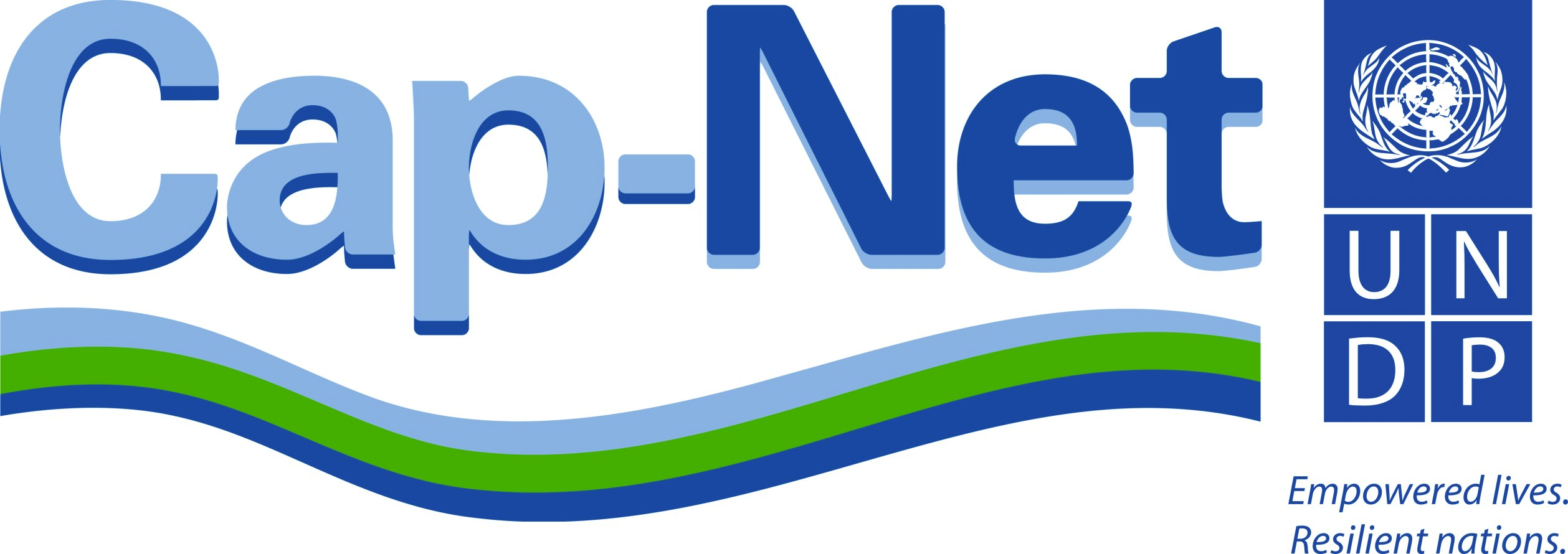 Curso especialmente desenvolvido para participantes da Comunidade de Países de Língua Portuguesa (CPLP) 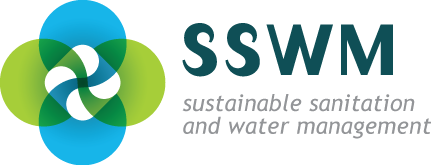 24 a 28 de novembro 2014Rio de Janeiro, BrasilAgenda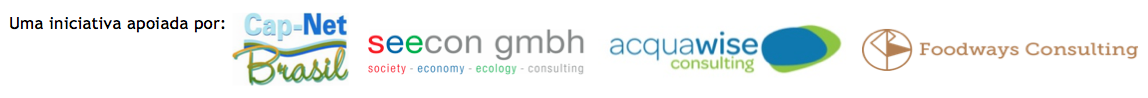 Segunda-feiraTerça-feiraQuarta-feiraQuinta-feiraSexta-feiraSessão A9:00-10:30Boas-vindasIntrodução aos participantes e à formação de formadores GISAAtividade em grupo e formação das equipas de projetoRecapitulaçãoRecapitulaçãoFeedback e RecapitulaçãoRecapitulaçãoSessão A9:00-10:30Boas-vindasIntrodução aos participantes e à formação de formadores GISAAtividade em grupo e formação das equipas de projetoEntender o meu sistema GISA a nível local Projeto em equipaA “escada” do saneamento Atividade em grupoAvaliação da sustentabilidade dos sistemas visitadosDiscussão em grupoMétodos de ensino para implementação de formações GISAPalestra e discussãoSessão A9:00-10:30Boas-vindasIntrodução aos participantes e à formação de formadores GISAAtividade em grupo e formação das equipas de projetoEntender o meu sistema GISA a nível local Projeto em equipaSistemas de saneamento PalestraAvaliação da sustentabilidade dos sistemas visitadosDiscussão em grupoMétodos de ensino para implementação de formações GISAPalestra e discussãoIntervalo para o caféIntervalo para o caféIntervalo para o caféIntervalo para o caféIntervalo para o caféSessão B11:00-12:30Partilha de experiênciasParticipantesIntrodução à caixa de ferramentas SSWM e STEP GISAPalestraFazendo um “zoom” ao meu sistema de água e de saneamento Projeto em equipaSeminário “Opções tecnológicas para sistemas de água e de saneamento”Palestras de parceiros locaisPlanos de ação para melhorar o meu sistema GISA Projeto em equipaSessão B11:00-12:30Partilha de experiênciasParticipantesFerramentas tecnológicas e sócio-organizativas Palestra e chuva de ideias (Brainstorming)Critérios de sustentabilidadePalestraSeminário “Opções tecnológicas para sistemas de água e de saneamento”Palestras de parceiros locaisPlanos de ação para melhorar o meu sistema GISA Projeto em equipaIntervalo para o almoçoIntervalo para o almoçoIntervalo para o almoçoIntervalo para o almoçoIntervalo para o almoçoSessão C 13:30-15:00Introdução à gestão integrada e sustentável de água, saneamento e segurança alimentarPalestra e trabalho de grupoO meu pacote de ferramentas GISA Projeto em equipaVisita de campo, transecto e entrevistas aos Stakeholders Atividade em grupoContinuação do seminário  Palestras de parceiros locaisApresentação dos projetos em equipaPalestra e discussãoSessão C 13:30-15:00Introdução à gestão integrada e sustentável de água, saneamento e segurança alimentarPalestra e trabalho de grupoO meu pacote de ferramentas GISA Projeto em equipaVisita de campo, transecto e entrevistas aos Stakeholders Atividade em grupoPlanos de segurança da água e de saneamento Palestra e projeto em equipaApresentação dos projetos em equipaPalestra e discussãoIntervalo para o caféIntervalo para o caféVisita de campo, transecto e entrevistas aos Stakeholders Atividade em grupoIntervalo para o caféIntervalo para o caféSessão D15:30-17:00Métodos criativos para avaliação participativa Atividade em grupoIdentificação das partes interessadas (Stakeholders) e planeamento participativo Palestra e projeto em equipaVisita de campo, transecto e entrevistas aos Stakeholders Atividade em grupoOtimização do meu sistema GISA Projeto em equipaContinuação da apresentação dos projetos em equipaPalestra e discussãoSessão D15:30-17:00Introdução àformação de formadores Palestra e discussãoPrincípios de formação para adultosPalestra e Brainstorming Visita de campo, transecto e entrevistas aos Stakeholders Atividade em grupoOtimização do meu sistema GISA Projeto em equipaEncerramento do cursoEntrega dos certificados e palavras finaisSessão D15:30-17:00FeedbackFeedbackJantarFeedbackFeedback final